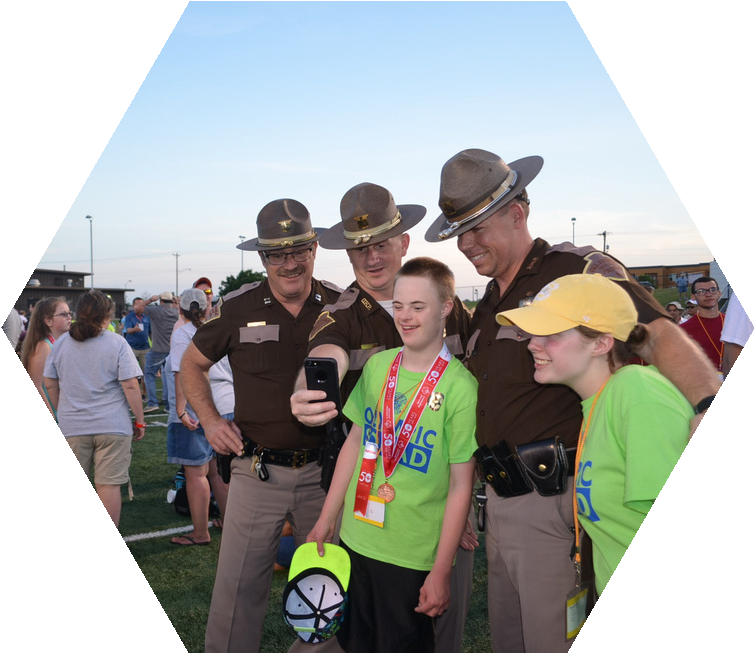 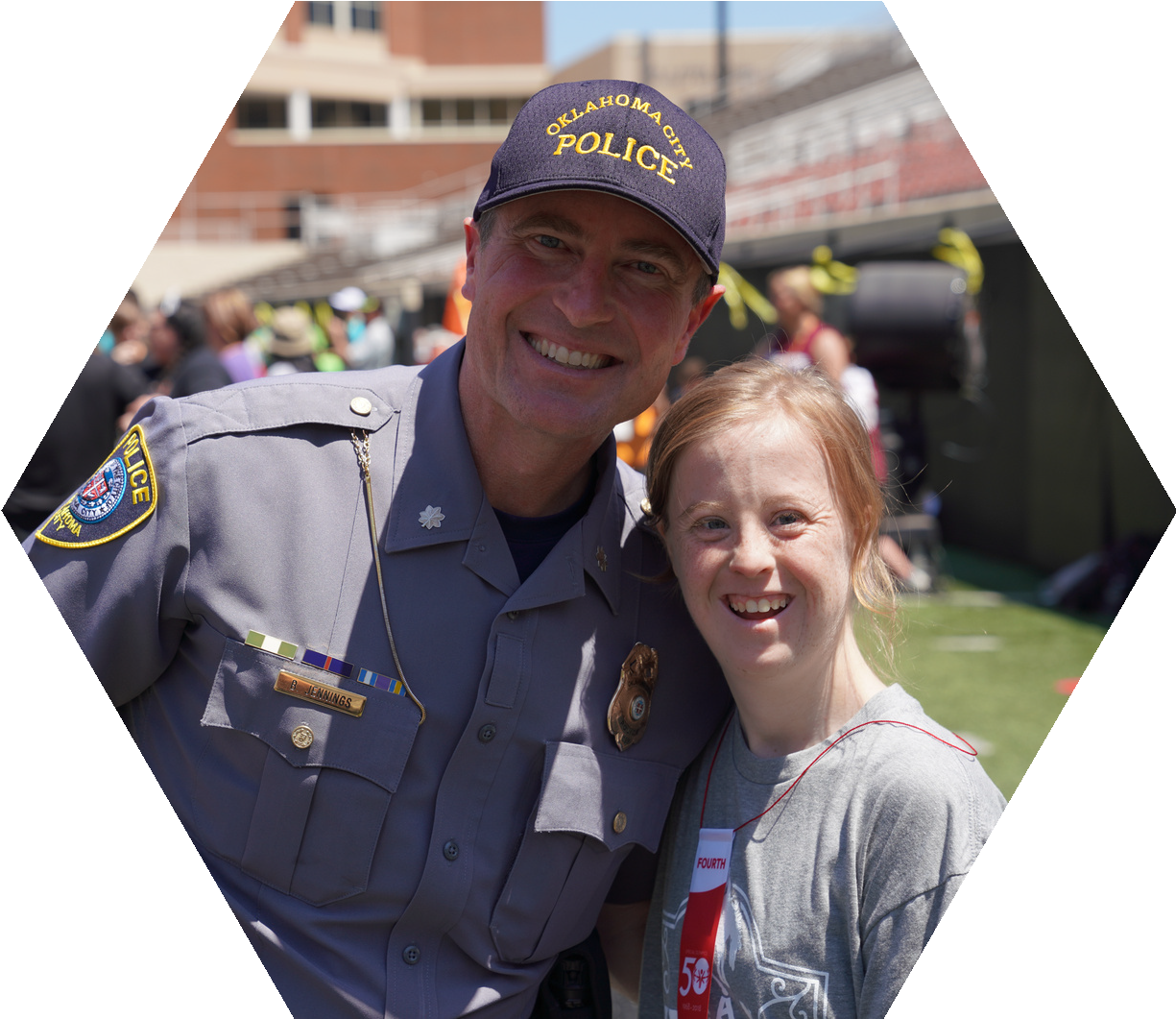 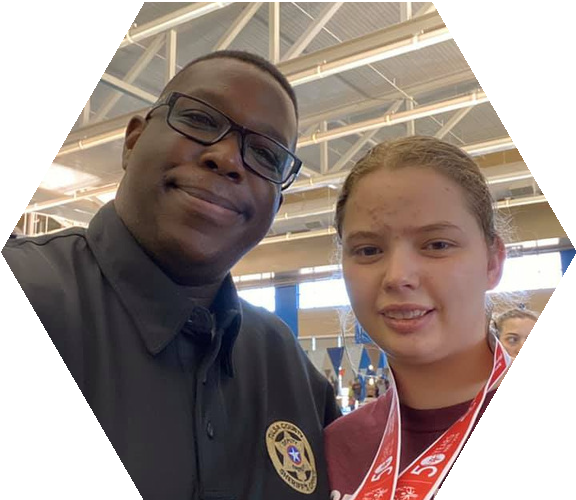 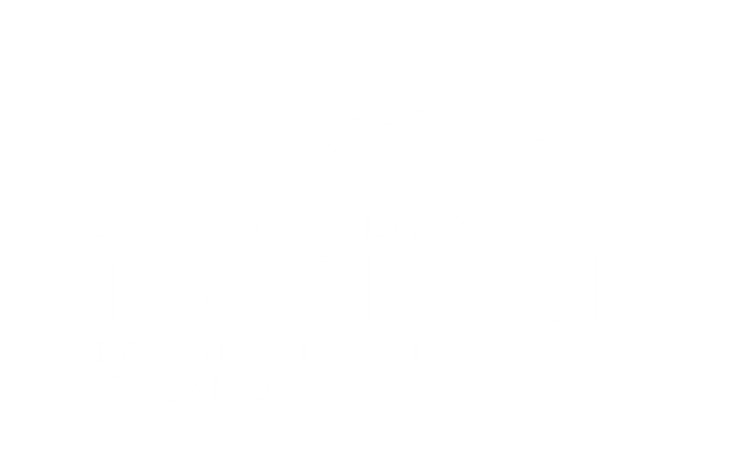 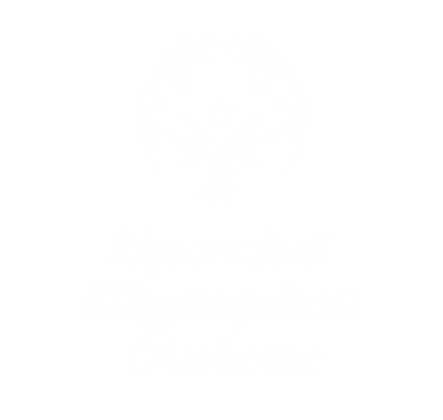 HELP US SUPPORT SPECIAL OLYMPICSOKLAHOMA!Tip-A-Cop FundraiserEnjoy dinner at	while local law enforcement officers help serve you food! 100% of the tips you donate to the officers will directly benefit 12,100 Special Olympics Oklahoma athletes.For more information about Law Enforcement Torch Run for Special Olympics Oklahoma, please visitwww.sook.org